Financial Information Summary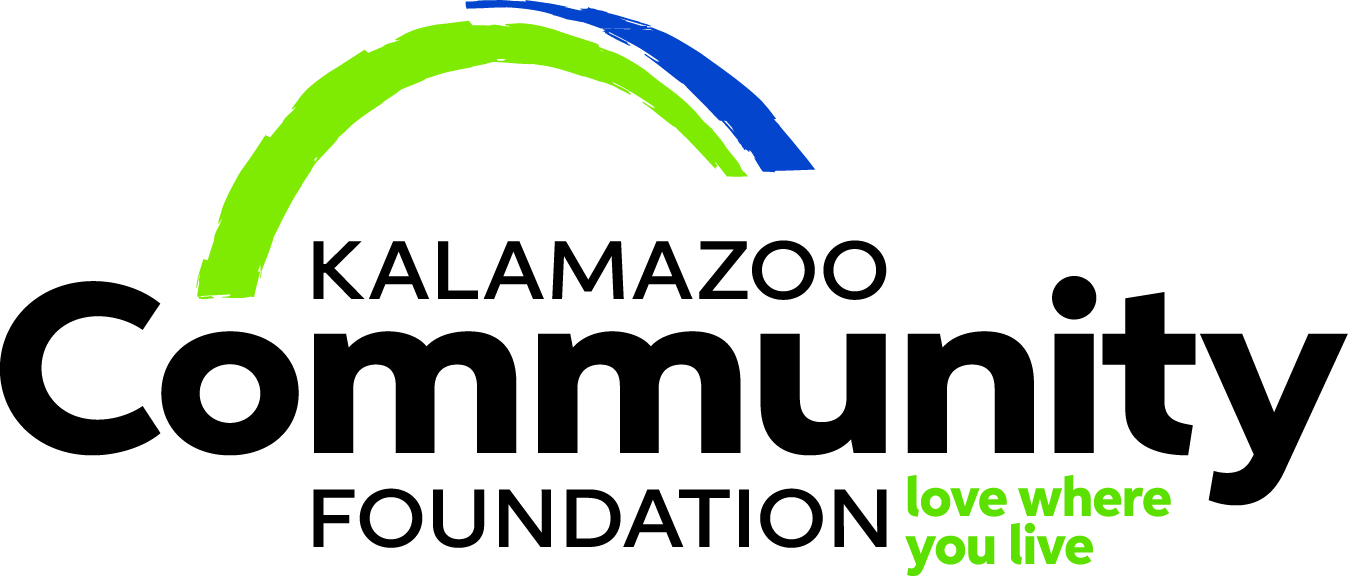 Applicant Information  Please provide the following information before taking this form to the Student Financial Aid Office.Financial Information  To be completed by a representative of the college/university listed above.Please complete this form and return to the Kalamazoo Community Foundation by the date listed:Benjamin and Cheri Gubin Scholarship		July 1
S. Rudolph Light Medical Education Scholarship	July 1ALL OTHER SCHOLARSHIPS				March 30Scholarship
Kalamazoo Community Foundation
402 East Michigan AvenueKalamazoo, MI 49007-3888Email: scholarships@kalfound.org | Fax: 269.381.3146Please enter the results of your calculation using the methodology applicable to an external scholarship award.To the Financial Aid Office  Information for the 2017/2018 academic year should reflect the aid package offered to the student.I authorize the college/university listed below to release the information requested below to the Kalamazoo Community Foundation for consideration during the scholarship selection process.I authorize the college/university listed below to release the information requested below to the Kalamazoo Community Foundation for consideration during the scholarship selection process.College/UniversityName of StudentName of StudentName of StudentAddressCity/State/ZipCity/State/ZipEmailStudent College ID #Student College ID #Student College ID #Student College ID #Phone     -     -     Student SignatureStudent SignatureStudent SignatureDate     /     /     Parent SignatureParent SignatureParent SignatureDate     /     /     Name of Scholarship(s)Name of Scholarship(s)Name of Scholarship(s)Name of Scholarship(s)Name of Scholarship(s)College Cost/Budget for 2017/2018$      Parent Contribution$      Student Contribution$      Calculated Need for 2017/2018$      This student was evaluated as    A dependent student     An independent studentThis student was evaluated as    A dependent student     An independent studentThis student was evaluated as    A dependent student     An independent studentThis student was evaluated as    A dependent student     An independent studentThe student’s grade level classification in the fall of 2017 will beThe student’s grade level classification in the fall of 2017 will beThe student’s grade level classification in the fall of 2017 will beStudent College ID #:Gift AidGift AidAmount OfferedCollege Gift AidCollege Gift Aid     Grants     Grants$           Scholarships     Scholarships$      Federal Grants/Pell & SEOGFederal Grants/Pell & SEOG$      Michigan Competitive or Tuition GrantMichigan Competitive or Tuition Grant$      Outside Scholarships, Grants or GiftsOutside Scholarships, Grants or Gifts$      Self-help AidSelf-help AidAmount OfferedFederal Stafford Loan (subsidized only)Federal Stafford Loan (subsidized only)$      Federal Perkins LoanFederal Perkins Loan$      Institutional LoanInstitutional Loan$      Federal Work-Study (FWS)Federal Work-Study (FWS)$      OtherOther$      Total Financial Aid Offered (2017/2018 only)Total Financial Aid Offered (2017/2018 only)$      Unmet Need for 2017/2018 (need minus aid)Unmet Need for 2017/2018 (need minus aid)$      This financial aid package is based on Estimated information, verification pending Estimated information, verification pending Estimated information, verification pending Estimated information, no verification pending Estimated information, no verification pending Estimated information, no verification pending Verified information Verified information Verified informationName of person completing this form:Name of person completing this form:Name of person completing this form:Name of person completing this form:Name of person completing this form:Title:Phone:Email:Fax:College/University:College/University:College/University:College/University:Address:Address:City/State/Zip:City/State/Zip:City/State/Zip: